Publicado en Sevilla el 01/02/2023 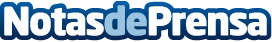 Sevilla acoge desde este miércoles el XI Simposio Internacional de Epilepsia y Cirugía con la presencia de más de 250 expertos El evento, organizado por la Fundación Cerebro y Salud del Centro de Neurología Avanzada (CNA), abordará los últimos avances en el tratamiento de la epilepsia y su cirugía, en donde la capital hispalense destaca como referente nacionalDatos de contacto:María José García-Mondelo Pérez617551616Nota de prensa publicada en: https://www.notasdeprensa.es/sevilla-acoge-desde-este-miercoles-el-xi-simposio-internacional-de-epilepsia-y-cirugia-con-la-presencia-de-mas-de-250-expertos Categorias: Internacional Nacional Medicina Industria Farmacéutica Andalucia Eventos Otras ciencias http://www.notasdeprensa.es